Name_______________________________________Semester 1 Greek/Latin Roots Review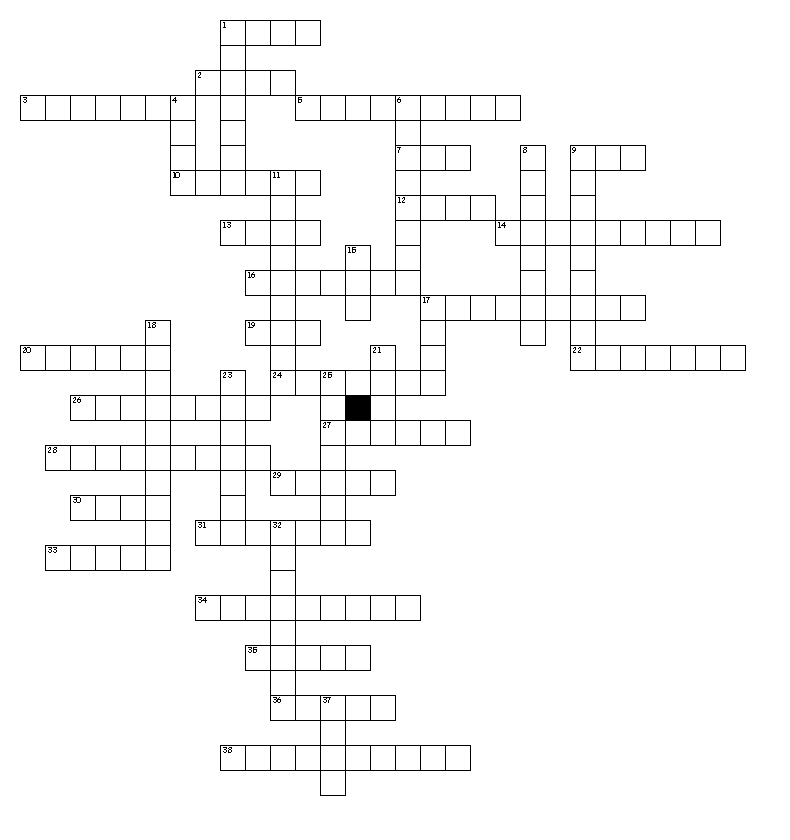 Word BanKCogn 	Cognizant 	Incognito 	Clam 	Clamorous 	Exclaim 	Culp 	Culprit 	Culpable 	Chron Chronological 	Chronic 	Acr 	Acrid 	Acrimonious 	Pac 	Pacify 	Pacifism 	Greg 	Gregarious Congregate 	Segregate 	Pug 	Pugnacious 	Repugnant 	Tact 	Tactful 		Tactile 	Tang Tangible 	Intangible 	Man 	Manual 	Maneuvering 	Fy 	Fortify 		Solidify 		Vita Vitality 		Vital 	Cle	Molecule 	Miniscule 	Scope 	Periscope 	Telescope 	Meter Thermometer 	Odometer 	Ill 	Illiterate 	Illegible 	Leg 	Legend 		Legible 		Voc Vociferously 	Invocation 	Rid 	Derision 	Ridicule 	Ism 	Activism 	Dyna 		Dynasty Dynamic 	Dign 		Dignify 		Indignant 	Fort 	Fortitude Across1. know2. group3. constant change, activity, progress5. (N)an instrument to see far7. Read9. not10. (v) bring to peace12. power13. strong14. (n) extremely small16. to make something seem worthy or impressive17. 19. fight20. (adj) operated by hands22. (adj) having sensitivity in dealing with others24. (v) to cry out suddenly26. (n)laugh at someone27. (n)28. (v) to separate or set apart from others29. time30. life31. sequence of rulers from the same family33. look34. (n)tool on submarines used to look above water35. (adj) absolutely necessary36. measure38. (n) the summoning of a deityDown1. persisting for a long time4. blame6. (v) to make solid or hard8. (n) the belief and practice of peace9. feeling or showing anger because you believe to be treated unfairly11. strength of mind15. laugh17. cry out18. (adj) unable to read or write21. touch23. (v) to make strong25. (n) person responsible or to blame for a crime32. the belief in supporting an issue37. touch